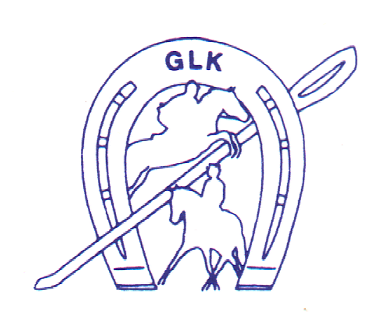 Referat af bestyrelsesmøde i GLK den 8.3.2022Med venlig hilsenTrine Juul DamgaardSekretær, GLKTilstede fra bestyrelsen Trine, Dorte, Amalie, Jane, Helle F, Cecillia, Maj-BrittTilstede fra udvalgeneCamilla, LauraValg af ordstyrer og godkendelse af referatReferatet fra den 9.2 blev godkendt med en rettelse af et navn.Nyt fra formandenAmalie har været til et GSI møde. Kun 6 møder fremover. Der er adspurgt om flere penge til materialetilskud. Konstituering af bestyrelsenAmalie fortsætter som næstformand. Trine fortsætter som sekretær.Øvrig bestyrelse fortsætter som uændret.Evaluering af GF 2022:Der mangler fortsat det sidste, for at lægge vedtægter på hjemmesiden. Helle Fischer arbejder på det. Referatet er lagt på hjemmesiden.Der blev ønsket præsentation af udvalgene. Det aftales at hvert udvalg laver en beskrivelse til hjemmesiden, som også kan komme i næste nummer af klubbladet. Der er også lavet beskrivelse af bestyrelsesmedlemmerne, som kommer i marts nummeret af klubbladet. Vi skal huske ønsket fra medlemmerne om bredere gevinstudvalg til andespil.Vi savnede det sociale bagefter, så næste år glæder vi os til at få mad og lov til snak igen.Der var færre end vanligt, svært at sige om det var nyt tidspunkt, nem dagsorden eller fortsat coronaforskrækkelse efter genåbning.Visioner fra de nyvalgte bestyrelsesmedlemmerSnak om tiden efter corona og ønsket om at vi vender mere tilbage til det sociale, som også kendetegner GLK. I skolestalden er de yngre vendt tilbage for fuldt blus. De er mere i stalden end nogensinde før og ser for det meste ud til at have det rart. Der er større efterslæb på voksensiden og i privatstalden. Drøftelse af forskellige sociale arrangementer i fremtiden. Ønske om bedre løbende grunduddannelse/introduktion af medlemmerne til at få de basale ting til at fungere; f.eks. intro til stævnestart, pleje af springmateriel, regler om kørsel etc.Intention om større synlighed ifht. regler på stedet og indsigt i hvad bestyrelsen laver. Hvis regler ikke overholdes, kan man sagtens være venligt anvisende. Det er rarest for alle. Det er vigtigt med god tone og at hjælpe især de yngre medlemmer, hvis der opstår konflikt. Klubbens indsatser bliver dog koncentreret om heste/rytterrelaterede aktiviteter. Vi skal være åbne overfor forslag fra medlemmerne.Meddelelser fra udvalgeneJuniorudvalg: Showstævne 24.4 er under planlægning. Spring og dressur.Dressurudvalg: Afholdt stævne, syg dommer fandt selv erstatning, gik fint. En del udeblivelser, irriterende. Springudvalg: Haft springstævne og har snart et igen. Der skal være hjælp på opvarmningen/ved indluk til små klasser. Dejligt stævne. Tabte dog ryttere på at en anden stor klub havde flyttet et stævne. Skal påtales ved næste distriktsmøde. Der er bestilt nye støtter: sorte og hvide alu samt sorte vifter. Caffeudvalg: Positivt at mange piger vil hjælpe i Caffe, også selvom de ikke starter. Niels og Gitte er tilbage. Vil også stå for indkøb igen. Breddeudvalg. Der er agility 27.3. Der kommer også skovtur.Sponsorudvalg: Der er sendt fakturaer ud til sponsorer. Der anmodes fra spring og dressurudvalg om at finde hovedsponsor til ny hold cup næste år.Festudvalg: intet nyt. Miniudvalg: Snart minidressur.Skovudvalget: Broen er genåbnet. Ønske fra Ronja om at det træ, der ligger lige til venstre for hundeskoven på stien snart fjernes. AktivitetskalenderSpringstævne 19.-20.3.Agility 27.3.Arbejdsdag 30.4+1.5Minidressur 1.5Springstævne 7.+8.5Sløjfedressur 15.5.Majstævne: 26-29.5Økonomi og budgetopfølgningDer er ansøgt om tilskud fra kommunen. Der er snart behov for nyt it – udstyr, ny stævne pc og ny stævne mobil, siger Amalie. Ronja ser efter gammel mobil hjemme. Maj-Britt foreslår chromebook i stedet for ny pc.Eventuelt CPH run shop er forsøgt kontaktet af Helle F., men hidtil uden held.Der er lilla crew t-shirts i Caffé, der kan bruges til f.eks. majstævnet.Vedtægter og udvalg skal opdateres på hjemmesiden. Det gør Trine.Sikkerhedskursus fra DRF er lagt på hjemmesiden af Amalie.Forslag fra Dorte om nyt førstehjælpskursus.Repræsentantskabsmøde 2.4 – Ronja kan måske godt, men mangler en makker – hvem vil med?Cecilie har været på webinar til papirløs bedømmelse.Næste møde5.4 kl 19.00. Cecillia har kage med. Punkter til dagsorden kan fremsendes til Trine senest 14 dage før, hvorefter dagsorden sendes ud. Huskeliste:April: planlægge arbejdsdage – udvalgene skal komme med lister og behov for indkøb.stillingtagen til overnatning i rytterstuen til majstævnet.Juni: deadline for beskrivelser fra udvalgene ifht. hvad de laver og står for til klubblad og hjemmeside.Oktober/nov: mind Bjarne om ønske om bredere gevinstudvalg til andespil.